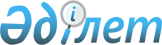 Об утверждении объемов официальных трансфертов общего характера между областным бюджетом и бюджетами районов и городов Акмолинской области на 
2005-2007 годы
					
			Утративший силу
			
			
		
					Решение Акмолинского областного маслихата от 10 декабря 2004 г. N 3С-9-5. Зарегистрировано Департаментом юстиции Акмолинской области 28 декабря 2004 года N 2954. Утратило силу решением Акмолинского областного маслихата от 20 июня 2008 года N 4С-7-3



      В соответствии с подпунктом 1 пункта 1 статьи 6 
 Закона 
 Республики Казахстан "О местном государственном управлении в Республике Казахстан" и пунктом 4 статьи 41 
 Бюджетного 
 кодекса Республики Казахстан и постановления акимата области N А-11295 от 8 декабря 2004 года областной маслихат 

РЕШИЛ:




      1. Утвердить объемы бюджетных изъятий, передаваемые из бюджетов районов и городов в областной бюджет: 



      1) Установить бюджетные изъятия из бюджетов районов и городов в областной бюджет на 2005 год в сумме 1258558 тысяч тенге, в том числе:



      Щучинский район  164312 тысячи тенге;



      г. Кокшетау      884599 тысяч тенге;



      г. Степногорск   209647 тысяч тенге.



      2) Установить бюджетные изъятия из бюджетов районов и городов в областной бюджет на 2006 год в сумме 1448666 тысяч тенге, в том числе:



      Щучинский район  189132 тысячи тенге;



      г. Кокшетау      1018219 тысяч тенге;



      г. Степногорск   241315 тысяч тенге.



      3) Установить бюджетные изъятия из бюджетов районов и городов в областной бюджет на 2007 год в сумме 1780723 тысячи тенге, в том числе:



      Щучинский район 232484 тысячи тенге;



      г. Кокшетау     1251611 тысяч тенге;



      г. Степногорск  296628 тысяч тенге.

      2. Утвердить объемы бюджетных субвенций, передаваемые из областного бюджета в бюджеты районов и городов:



      1) Установить бюджетные субвенции, передаваемые из областного бюджета в бюджеты районов и городов на 2005 год в сумме 3714402 тысячи тенге, в том числе:



      Аккольскому       215345 тысяч тенге;



      Аршалынскому      149782 тысячи тенге;



      Астраханскому     264843 тысячи тенге;



      Атбасарскому      108257 тысяч тенге;



      Буландынскому     260902 тысячи тенге;



      Егиндыкольскому   162314 тысяч тенге;



      Енбекшильдерскому 347281 тысяча тенге;



      Ерейментаускому   239526 тысяч тенге;



      Есильскому        153886 тысяч тенге;



      Жаксынскому       326636 тысяч тенге;



      Жаркаинскому      298067 тысяч тенге;



      Зерендинскому     301112 тысяч тенге;



      Коргалжинскому    306185 тысяч тенге;



      Сандыктаускому    247013 тысяч тенге;



      Целиноградскому   159802 тысячи тенге;



      Шортандинскому    173451 тысяча тенге.



      2) Установить бюджетные субвенции, передаваемые из областного бюджета в бюджеты районов и городов на 2006 год в сумме 4275468 тысяч тенге, в том числе:



      Аккольскому        247873 тысячи тенге;



      Аршалынскому       172407 тысяч тенге;



      Астраханскому      304848 тысяч тенге;



      Атбасарскому       124609 тысяч тенге;



      Буландинскому      300312 тысяч тенге;



      Егиндыкольскому    186832 тысячи тенге;



      Енбекшильдерскому  399738 тысяч тенге,



      Ерейментаускому    275707 тысяч тенге,



      Есильскому         177131 тысяча тенге,



      Жаксынскому        375975 тысяч тенге;



      Жаркаинскому       343090 тысяч тенге,



      Зерендинскому      346595 тысяч тенге;



      Коргалжинскому     352435 тысяч тенге;



      Сандыктаускому     284325 тысяч тенге;



      Целиноградскому    183940 тысяч тенге;



      Шортандинскому     199651 тысяча тенге.



      3) Установить бюджетные субвенции, передаваемые из областного бюджета в бюджеты районов и городов на 2007 год в сумме 5255475 тысяч тенге, в том числе:



      Аккольскому         304690 тысяч тенге;



      Аршалынскому        211926 тысяч тенге;



      Астраханскому       374724 тысяч тенге;



      Атбасарскому        153171 тысяча тенге;



      Буландинскому       369148 тысяч тенге,



      Егиндыкольскому     229657 тысяч тенге,



      Енбекшильдерскому   491364 тысячи тенге,



      Ерейментаускому     338904 тысячи тенге,



      Есильскому          217732 тысячи тенге,



      Жаксынскому         462155 тысяч тенге,



      Жаркаинскому        421732 тысячи тенге;



      Зерендинскому       426040 тысяч тенге;



      Коргалжинскому      433219 тысяч тенге;



      Сандыктаускому      349497 тысяч тенге,



      Целиноградскому     226102 тысячи тенге;



      Шортандинскому      245414 тысяч тенге.

      3. Утвердить расходы, учитываемые при расчете официальных трансфертов общего характера:



      1) Установить, что при определении объемов официальных трансфертов общего характера на 2005-2007 годы дополнительно в расходах местных бюджетов учтены:



      затраты постоянного характера, финансировавшиеся за счет целевых трансфертов из областного бюджета в 2004 году, в сумме 331031 тысяча тенге, в том числе:



      179717 тысяч тенге на обеспечение содержания типовых штатов  государственных общеобразовательных школ согласно приложению 1 к настоящему решению;



      82419 тысяч тенге на содержание вновь вводимых объектов образования согласно приложению 2 к настоящему решению;



      68895 тысяч тенге на обеспечение функционирования общеобразовательных учреждений, переданных с баланса акционерного общества "Национальная компания "Казакстан темiр жолы", согласно приложению 3 к настоящему решению.

      Средства на реализацию 
 Закона 
 Республики Казахстан от 11 июля 2002 года "О социальной и медико-педагогической коррекционной поддержке детей с ограниченными возможностями" в сумме 20462 тысячи тенге, согласно приложению 4 к настоящему решению;



      средства на реализацию 
 Закона 
 Республики Казахстан от 23 января 2001 года "О местном государственном управлении в Республике Казахстан", в том числе, на увеличение численности аппаратов маслихатов в сумме 53157 тысяч тенге, дополнительные затраты для содержания аппаратов акимов аульных (сельских) округов в сумме 278655 тысяч тенге,  согласно приложению 5 к настоящему решению;



      средства на реализацию 
 Закона 
 Республики Казахстан от 23 января 2001 года "О занятости населения" в части обеспечения статуса государственных служащих для работников органов занятости в сумме 52507 тысяч тенге согласно приложению 6 к настоящему решению;



      затраты, переходящие из областного бюджета на районные (городские) бюджеты согласно Бюджетного кодекса Республики Казахстан, в том числе

:




      содержание районных и городских финансовых отделов в сумме 112987 тысяч тенге, согласно приложению 7;



      на зонирование земель в сумме 6710 тысяч тенге, согласно приложению 8;



      2) Установить, что в целях реализации мероприятий региональной программы развития образования в Республике Казахстан на 2005-2007 годы объемы расходов местных бюджетов, направляемых на капитальный ремонт и укрепление материально-технической базы организаций образования, должны быть не менее, чем предусмотренных приложением 9 настоящего решения.



      3) Об основаниях для изменения объемов официальных трансфертов общего характера:



      Установить, что объемы расходов, учтенные при расчете размеров официальных трансфертов общего характера, должны быть предусмотрены в соответствующих местных бюджетах в объемах, не ниже установленных приложениями к настоящему решению.



      Если в утвержденном (уточненном, скорректированном) местном бюджете расходы, учтенные при расчете бюджетных изъятий и субвенций предусматриваются в объемах ниже установленных приложениями к настоящему решению, то местным исполнительным органом области согласно Бюджетному кодексу Республики Казахстан принимается решение о сокращении бюджетных субвенций или увеличение бюджетных изъятий на соответствующую величину в течение финансового года.


<*>






      Cноска. в подпункте 2 пункта 3 внесены изменения - 


 решением 


 Акмолинского областного маслихата от 7 декабря 2005 года N 3С-16-6.      





      4. Настоящее решение вводится в действие с 1 января 2005 года.



      5. Решение вступает в силу после государственной регистрации в Департаменте юстиции Акмолинской области.

      

Председатель сессии                    Секретарь




      областного маслихата                   областного маслихата





 

      

Приложение 1              



к решению Акмолинского         



областного маслихата          



"Об объемах официальных         



трансфертов общего характера      



между областным бюджетом        



и бюджетами районов и городов     



на 2005-2007 годы" от        



10.12.2004 года N ЗС-9-5       




 


Дополнительные затраты местных бюджетов на обеспечение 






содержания типовых штатов школ



 N



п/п    Наименование       Сумма, тыс. тенге



1      Аккольский                9489



2      Аршалынский               9104



3      Астраханский              7711



4      Атбасарский              10175



5      Буландынский             10082



6      Егиндыкольский            4129



7      Енбекшильдерский          7083



8      Ерейментауский            6553



9      Есильский                10763



10     Жаксынский                9348



11     Жаркаинский               5279



12     Зерендинский             25608



13     Коргалжинский             7595



14     Сандыктауский             8846



15     Целиноградский            4918



16     Шортандинский             9717



17     Щучинский                16632



18     г. Кокшетау              10600



19     г. Степногорск            6085



       Всего                   179717




 



Приложение 2              



к решению Акмолинского         



областного маслихата          



"Об объемах официальных         



трансфертов общего характера      



между областным бюджетом        



и бюджетами районов и городов     



на 2005-2007 годы" от        



10.12.2004 года N ЗС-9-5       




 


Дополнительные затраты местных бюджетов на обеспечение содержания






вновь вводимых объектов образования



       





 

      




Приложение 3              



к решению Акмолинского         



областного маслихата          



"Об объемах официальных         



трансфертов общего характера      



между областным бюджетом        



и бюджетами районов и городов     



на 2005-2007 годы" от        



10.12.2004 года N ЗС-9-5       




    


Дополнительные затраты местных бюджетов на обеспечение 






функционирования общеобразовательных учреждений, переданных с 






баланса акционерного общества "Национальная компания "Казахстан темир жолы"    






 


      





Приложение 4              



к решению Акмолинского         



областного маслихата          



"Об объемах официальных         



трансфертов общего характера      



между областным бюджетом        



и бюджетами районов и городов     



на 2005-2007 годы" от        



10.12.2004 года N ЗС-9-5       




    


Дополнительные затраты местных бюджетов на реализацию 






Закона Республики Казахстан от 11 июля 2002 года "О социальной и






медико-педагогической коррекционной поддержке детей 






с ограниченными возможностями"      






 


      





Приложение 5              



к решению Акмолинского         



областного маслихата          



"Об объемах официальных         



трансфертов общего характера      



между областным бюджетом        



и бюджетами районов и городов     



на 2005-2007 годы" от        



10.12.2004 года N ЗС-9-5       




    


Дополнительные затраты на реализацию Закона Республики Казахстан






от 23 января 2001 года "О местном государственном






управлении в Республике Казахстан"





                                     



тыс. тенге





 


      





Приложение 6             



к решению Акмолинского         



областного маслихата          



"Об объемах официальных         



трансфертов общего характера      



между областным бюджетом        



и бюджетами районов и городов     



на 2005-2007 годы" от        



10.12.2004 года N ЗС-9-5       




 


 Дополнительные затраты местных бюджетов на реализацию Закона 






Республики Казахстан от 23 января 2001 года "О занятости населения" 






(обеспечение статуса государственных служащих 






для работников органов занятости)      






 


       





Приложение 7              



к решению Акмолинского         



областного маслихата          



"Об объемах официальных         



трансфертов общего характера      



между областным бюджетом        



и бюджетами районов и городов     



на 2005-2007 годы" от        



10.12.2004 года N ЗС-9-5       




    


Затраты на содержание районных и городских финансовых отделов      






 



Приложение 8              



к решению Акмолинского         



областного маслихата          



"Об объемах официальных         



трансфертов общего характера      



между областным бюджетом        



и бюджетами районов и городов     



на 2005-2007 годы" от        



10.12.2004 года N ЗС-9-5       




    


Затраты на зонирование земель


      




    



Приложение 9



      к решению Акмолинского



      областного маслихата



      "Об объемах официальных



      трансфертов общего характера



      между областным бюджетом



      и бюджетами районов и городов



      на 2005-2007 годы" от



      10.12.2004 года N ЗС-9-5




 


Затраты местных бюджетов на 2005-2007 гг. по капитальному ремонту






и укреплению материально-технической базы бюджетных организаций





      Cноска. Приложение 9 в новой редакции - 


 решением 


 Акмолинского областного маслихата от 7 декабря 2005 года N 3С-16-6.





          


продолжение таблицы:

продолжение таблицы:

					© 2012. РГП на ПХВ «Институт законодательства и правовой информации Республики Казахстан» Министерства юстиции Республики Казахстан
				
N



п/п

Наименование

Сумма, тыс. тенге

1

2

3

Всего

82419

1

Аршалынский

10127

2

Атбасарский

5587

3

Жаксынский

24637

4

Жаркаинский

2700

5

Зерендинский

26301

6

г. Кокшетау

8045

7

г. Степногорск

5022

N



п/п

Наименование

Сумма, тыс. тенге

1

2

3

Всего

68895

1

Атбасарский

27433

2

Есильский

41462

N



п/п

Наименование

Сумма, тыс. тенге

1

2

3

Всего

20462

1

Аккольский

1224

2

Аршалынский

765

3

Астраханский

1072

4

Атбасарский

2397

5

Буландынский

460

6

Егиндыкольский

307

7

Енбекшильдерский

307

8

Ерейментауский

918

9

Есильский

1224

10

Жаксынский

460

11

Жаркаинский

460

12

Зерендинский

765

13

Коргалжинский

307

14

Сандыктауский

460

15

Целиноградский

918

16

Шортандинский

460

17

Щучинский

2093

18

г. Кокшетау

3162

19

г. Степногорск

2703

N



п/п

Наименование

На увеличение численности аппаратов маслихата

На содержание аппаратов акимов (аульных) сельских округов

1

2

3

Всего

53157

278655

1

Аккольский

2811

11369

2

Аршалынский

2811

14274

3

Астраханский

2811

17373

4

Атбасарский

2811

18658

5

Буландынский

2811

12382

6

Егиндыкольский

2811

8618

7

Енбекшильдер-



ский

2811

13300

8

Ерейментауский

2811

13782

9

Есильский

2811

20927

10

Жаксынский

2811

16543

11

Жаркаинский

2811

18369

12

Зерендинский

2811

25184

13

Коргалжинский

2811

8578

14

Сандыктауский

2811

16350

15

Целиноградский

2811

21957

16

Шортандинский

2811

14756

17

Щучинский

2811

16253

18

г. Кокшетау

2562

3027

19

г. Степногорск

2808

6955

N



п/п

Наименование

Сумма, тыс. тенге

1

2

3

Всего

52507

1

Аккольский

2308

2

Аршалынский

3227

3

Астраханский

3305

4

Атбасарский

2681

5

Буландынский

1798

6

Енбекшильдерский

2299

7

Ерейментауский

3379

8

Есильский

2928

9

Жаксынский

1269

10

Жаркаинский

2648

11

Зерендинский

2147

12

Коргалжинский

1918

13

Сандыктауский

2160

14

Целиноградский

1827

15

Шортандинский

1979

16

Щучинский

3667

17

г. Кокшетау

9239

18

г. Степногорск

3728

N



п/п

Наименование

Сумма, тыс. тенге

1

2

3

Всего

112987

1

Аккольский

4951

2

Аршалынский

5402

3

Астраханский

4952

4

Атбасарский

6752

5

Буландынский

5402

6

Егиндыкольский

4502

7

Енбекшильдерский

5402

8

Ерейментауский

4952

9

Есильский

5402

10

Жаксынский

5402

11

Жаркаинский

5402

12

Зерендинский

5402

13

Коргалжинский

4952

14

Сандыктауский

5402

15

Целиноградский

5402

16

Шортандинский

4952

17

Щучинский

7652

18

г. Кокшетау

14402

19

г. Степногорск

6302

N



п/п

Наименование

Сумма, тыс. тенге

1

2

3

Всего

6710

1

Егиндыкольский

568 

2

Жаркаинский

475 

3

Зерендинский

5667 

N п/п

Наименование

2005 год

2005 год

2005 год

N п/п

Наименование

ВСЕГО по бюджетным организациям

в том числе на образование, направляемых в рамках  мероприятий региональной программы образования

в том числе на образование, направляемых в рамках  мероприятий региональной программы образования

N п/п

Наименование

ВСЕГО по бюджетным организациям

ВСЕГО по образованию

в том числе на приобретение учебников

1

2

3

4

5

1

Всего

522552

354658

97834

2

Аккольский

27401

19876

5743

3

Аршалынский

18129

12027

3716

4

Астраханский

17845

10475

3973

5

Атбасарский

36463

27169

6893

6

Буландинский

26340

18697

4845

7

Егиндыкольский

8388

4117

1240

8

Енбекшильдерский

21727

15034

2757

9

Ерейментауский

31133

23682

4691

10

Есильский

27111

19928

4021

11

Жаксынский

25039

17685

4217

12

Жаркаинский

23121

15755

2541

13

Зерендинский

28530

18405

6029

14

Коргалжинский

18666

13226

2027

15

Сандыктауский

15654

9032

3161

16

Целиноградский

20890

12432

6560

17

Шортандинский

18166

12884

3585

18

Щучинский

40311

26986

8661

19

г. Кокшетау

94743

64454

16129

20

г. Степногорск

22895

12794

7045

2006 год

2006 год

2006 год

2006 год

2006 год

Всего по образованию

в том числе на образование, направляемых в рамках мероприятий региональной программы

в том числе на образование, направляемых в рамках мероприятий региональной программы

в том числе на образование, направляемых в рамках мероприятий региональной программы

в том числе на образование, направляемых в рамках мероприятий региональной программы

Всего по образованию

капитальный ремонт 

Укрепление МТБ

Приобретение и доставка учебников

Информати-



зация

6

7

8

9

10

358457

111063

122514

81906

42974

15318

2220

8777

3887

434

16149

3557

8777

3295

520

18070

2331

11654

3565

520

25037

6869

11654

1224

5290

19556

10905

8044

607

8968

4781

4014

173

15846

4900

8777

88

2081

20649

5000

4763

5612

5274

10987

2937

2635

4634

781

11461

4028

5900

1099

434

8527

3800

3023

1444

260

22560

15100

3384

4076

11725

5200

5658

867

16777

8000

6649

1608

520

18157

5900

10696

1561

18082

5787

4763

7185

347

24315

10743

4014

6956

2602

58050

21100

4763

19733

12454

18223

4710

6504

2836

4173

2007 год

2007 год

2007 год

2007 год

2007 год

Всего по образова-



нию

в том числе на образование, направляемых в рамках мероприятий региональной программы 

в том числе на образование, направляемых в рамках мероприятий региональной программы 

в том числе на образование, направляемых в рамках мероприятий региональной программы 

в том числе на образование, направляемых в рамках мероприятий региональной программы 

Всего по образова-



нию

капитальный ремонт 

Укрепление МТБ

Приобрете-



ние и доставка учебников

Информатиза-



ция

6

7

8

9

10

388318

93586

122458

95341

76933

23147

2982

10663

5743

3759

17165

9165

3717

4283

23250

4331

10663

3973

4283

23942

6000

6503

6893

4546

22575

6448

6649

4845

4633

9461

4849

1886

1240

1486

14854

5091

2635

2757

4371

16573

5500

2274

4690

4109

11377

3772

4021

3584

14129

6503

4217

3409

15569

3990

6503

2541

2535

30271

15850

6029

8392

14209

3893

5754

2027

2535

13407

5000

1137

3161

4109

17530

5900

6560

5070

17891

5172

5900

3585

3234

33472

7300

11654

8661

5857

50050

17180

15038

13636

4196

19446

9859

7045

2542
